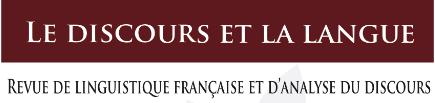 Protocole collectif d’édition pour Le discours et la langue1) Le coordinateur du numéro-­‐-­‐-­‐-­‐-­‐Contacte les auteurs, rassemble, soumet à un comité de lecture les articles. Lecomité de lecture est décidé en collaboration avec l’éditeur scientifique1.Il corrige leur manuscrit et construit l’ensemble en rédigeant une préface ou unavant-­‐propos.Il fait appliquer la feuille de style de la revue.Il s’assure qu’il n’y aura pas de corrections d’auteur sur les épreuves.Il signe le bon-­‐à-­‐tirer.2) L’éditeur scientifique (editor) du numéro s’engage à relire le manuscrit pour s’assurerdu respect des normes de la revue (ponctuation, typographie, bibliographie, citations, titraille). L’éditeur scientifique s’engage, en accord avec l’éditeur (publisher), à envoyerdes numéros pour comptes rendus à la demande du coordinateur.L’éditeur (publisher) prend les manuscrits en charge une fois que leur contenu scientifique a été validé et que les fichiers ont été soigneusement revus et corrigés. Les épreuves ne peuvent servir à modifier le texte ni à le corriger. L’éditeur se charge desaspects matériels de la publication et de la mise en page. Il s’occupe de la production, la diffusion, la distribution et la vente (en libraire ou en ligne). Une fois le numéro paru, le coordinateur reçoit un numéro papier et des tirés à part numériques pour chaque auteur.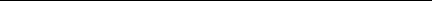 Pour assurer le bon fonctionnement du processus d’évaluation par les pairs, il est important de protéger l’anonymat des auteurs vis-­‐à-­‐vis des évaluateurs et vice versa.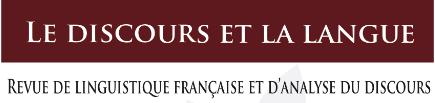 Délais :Le coordinateur soumet un projet de numéro à l’éditeur scientifique sur base de résumés ou d’un appel programmatique. L’éditeur scientifique consulte son comité de rédaction et donne dans le mois une réponse. Une fois le projet approuvé et inséré dans le calendrier des publications, les étapes sont les suivantes (en fonction de l’état d’avancement du projet) :Par exemple, si le coordinateur rassemble les textes en septembre, et que le timing des étapes est scrupuleusement respecté, le numéro paraitra au mois de mai.Le coordinateur rassemble les textes et les faitDeux   mois   sont   donnés   auxévaluer en double aveugle (peer-­‐review)évaluateursLe  coordinateur  envoie  les  notificationsLes auteurs disposent d’un mois pourd’acceptation aux auteurs et les remarquesremettre leurs textes corrigés et miséventuelles des relecteurs ainsi que la feuille deen page selon la feuille de stylestyle de la revueLe coordinateur réunit le manuscrit, qui doitLe coordinateur dispose d’un moisparvenir à l’éditeur scientifique sous la formepour envoyer le manuscrit à l’éditeur« publiable en l’état »scientifiqueL’éditeur scientifique relit le manuscrit pourL’éditeur scientifique dispose de deuxs’assurer du respect des normes de la revuemois pour relire le manuscrit, en ce(ponctuation, typographie, citations, titraille,compris  un  éventuel  renvoi  autable des matières, couverture). S’il estime quecoordinateurles normes n’ont pas été respectées, l’éditeurscientifique se réserve le droit de renvoyer lemanuscrit pour une nouvelle correctionL’éditeur scientifique transmet à l’éditeur leLes auteurs disposent d’entre deux etmanuscrit pour mise en page et impression detrois semaines pour relire leur texte etl’épreuve. Le coordinateur envoie les épreuvessignaler d’éventuelles coquillesaux auteurs pour corriger les coquilles ou lesfautes  ortho-­‐typographiques  restantes,  àl’exception de toute correction d’auteurLe  coordinateur  rassemble  les  éventuellesCette  dernière  étape  ne  doit  pascorrections et les transmet à l’éditeur. Une foisdépasser les deux semaines.ces corrections intégrées, l’éditeur envoie ladernière  mouture  du  manuscrit  pour  lasignature du bon-­‐à-­‐tirer par le coordinateur etl’éditeur scientifiqueL’éditeur se livre aux travaux d’impressionCe processus prend à peu près 1 mois